107學年度「客語結合十二年國教校訂課程」各區申辦作業說明會「十二年國民基本教育」課程綱要預計於108學年度實施，其「校訂課程」以「彈性學習課程」方式實施，客家委員會為爭取學生於正式課程學習客語時數，提升學生學習客語之質及量，辦理「客語結合十二年國教校訂課程」計畫，讓學校於彈性學習課程，依學生學習需求，結合在地客庄特色，發展學生核心素養及落實學生客語學習。為協助縣市與學校規劃辦理客語結合校訂課程，協助學生、教師、家長認識及積極參與，辦理北區、中區、南區及東區4場次說明會，歡迎踴躍報名。各區辦理時間及地點：北區：包括基隆市、臺北市、新北市、桃園市、新竹市、新竹縣、金門縣、連江縣等縣市。時間：107年6月19日（星期二）上午10:00~12:30地點：國立臺灣師範大學行政大樓2樓第一會議室(106臺北市大安區和平東路一段162號)中區：包括苗栗縣、臺中市、彰化縣、南投縣、雲林縣等縣市。時間：107年6月21日（星期四）上午10:00~12:30地點：臺中市西屯區何厝國民小學視聽教室(2樓)(407臺中市西屯區重慶路1號)南區：包括嘉義縣、嘉義市、臺南市、高雄市、屏東縣、澎湖縣等縣市。時間：107年6月22日（星期五）上午10:00~12:30地點：高雄市政府客家事務委員會藝文教室(807高雄市三民區同盟二路217號 )東區：包括宜蘭縣、花蓮縣、臺東縣等縣市。時間：107年6月20日（星期三）下午13:30-15:30地點：花蓮縣吉安鄉宜昌國民小學(973花蓮縣吉安鄉宜昌一街45號)請於107年6月15日(星期五)下午5時前，可至網路報名：https://goo.gl/forms/WAKKaRrGXcx70PNR2，或將報名表（如附件）寄e-mail至vicky993233@mail.ssps.ntpc.edu.tw。如有未盡事宜，請洽（02）2943-4353 分機 802，李厚儀小姐。參與對象各直轄市、縣（市）政府教育局(處)業務承辦人。欲申辦「客語結合十二年國教校訂課程」之學校，考量日後計畫之推動與執行，建議由校長、教師、行政人員組成團隊參加。107學年度「客語結合十二年國教校訂課程」說明會報名表網路報名：https://goo.gl/forms/WAKKaRrGXcx70PNR2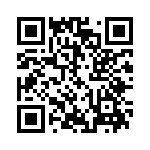 學校/單位全銜學校/單位全銜聯絡人職稱/姓名聯絡人職稱/姓名聯絡人電話/手機聯絡人電話/手機傳真電話傳真電話聯絡人電子信箱聯絡人電子信箱同行人員姓名同行人員姓名職稱連絡電話電子信箱參加場次北區：107年6月19日（星期二）北區：107年6月19日（星期二）北區：107年6月19日（星期二）北區：107年6月19日（星期二）參加場次中區：107年6月21日（星期四）中區：107年6月21日（星期四）中區：107年6月21日（星期四）中區：107年6月21日（星期四）參加場次南區：107年6月22日（星期五）南區：107年6月22日（星期五）南區：107年6月22日（星期五）南區：107年6月22日（星期五）參加場次東區：107年6月20日（星期三）東區：107年6月20日（星期三）東區：107年6月20日（星期三）東區：107年6月20日（星期三）